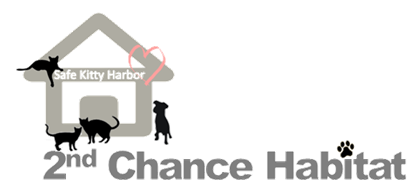 						Foster ApplicationPlease fill out completely. Do not leave any sections blank. Please be sure to EMAIL your application to adoptsch@gmail.com and include a picture of your house and yard with your application. Spouses should be listed as co-applicant.Living ConditionsFamily LifePlease give name and phone number for TWO references who are familiar with your experience as a pet owner. One should not be a family member.Please list current pets: Please list any pets that you had within the last 5 years who are no longer with you.Vet Information – Please be sure to call your vet to give permission to release information to us for a reference check.NameBreedAgeWeightSpayed/NeuteredPet Name and TypeReason Pet Is No Longer With You